Digital Catapult CentrePersonal Data Receipt<digitialcatapultcentre.org.uk>The following show the human readable receipt itself and the email in which it was embedded, received about two hours after receiving a contract after signing in at a physical space.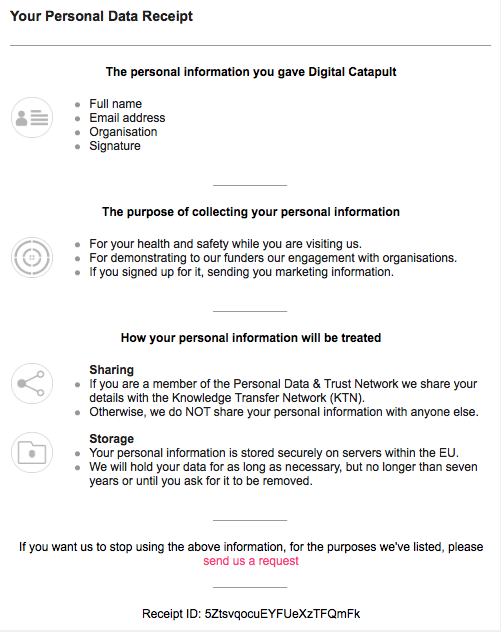 Figure 1 Human Readable Receipt sent via email Figure 2 Full body of email containing human readable receipt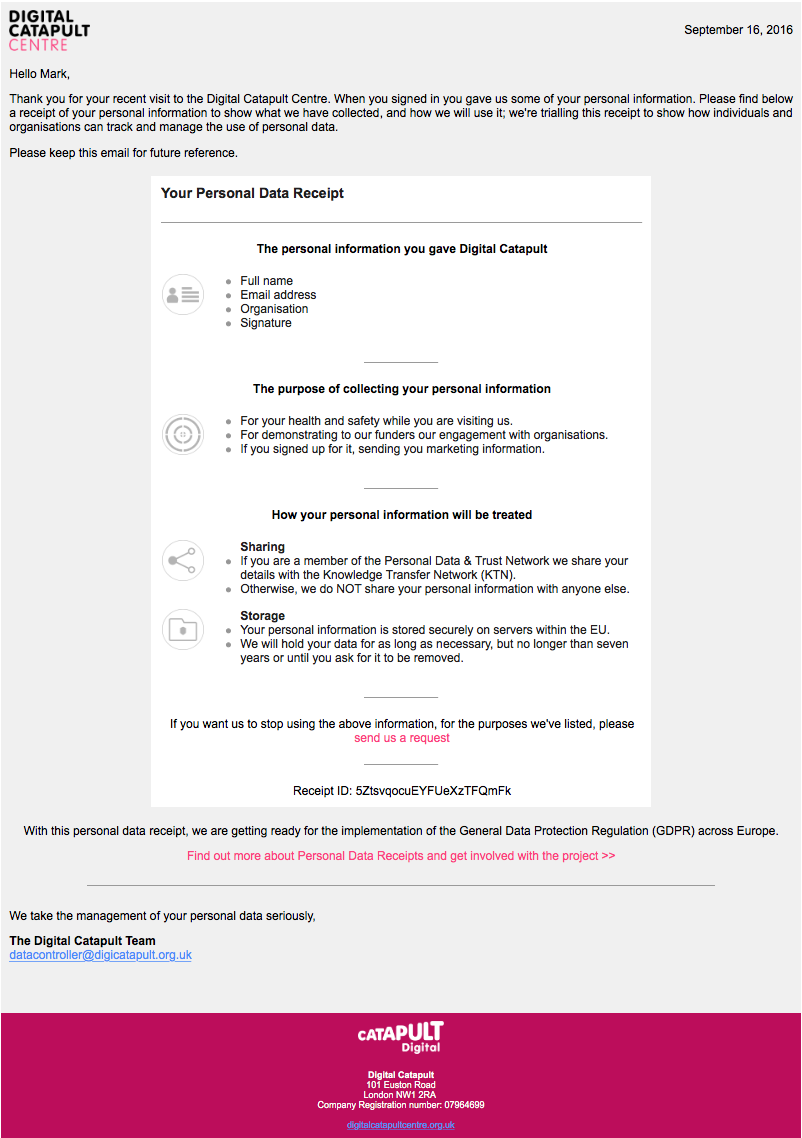 